《黄冈市建筑业协会团体标准管理办法》总则第一条  根据《国务院关于深化标准化工作改革方案的通知》《中华人民共和国标准化法》《团体标准管理规定》《黄冈市人民政府关于促进建筑业高质量发展的若干意见》《推进黄冈品牌建设三年行动实施方案》《黄冈市建筑品牌建设发展规划（2023-2025）》《黄冈市建筑品牌建设工作要点》文件精神，结合《中国建筑业协会团体标准管理办法（试行）》《湖北省建筑业协会团体标准管理办法》（试行）》《湖北省建设工程质量安全协会团体标准管理办法》和我市建筑品牌建设工作实际，为充分发挥标准在品牌建设中的核心作用，加强和规范黄冈市建筑业协会团体标准制定、修订、管理和有关工作，促进我市建筑业高质量发展，制定《黄冈市建筑业协会团体标准管理办法》。第二条  本办法适用于黄冈市建筑业协会团体标准（以下简称：黄建协团标）的申报、立项、起草、征求意见、审查、批准与发布、复审与修订和日常管理等工作。第三条  黄冈市建筑业协会授权黄冈市建筑业协会建筑品牌建设办公室（以下简称：品牌办）为黄冈市建筑业协会团体标准制定（修订）的综合协调和管理机构。负责团体标准制定、修订等工作的统筹和管理。第四条  品牌办根据工作需要，组建品牌办团体标准工作组（下称：工作组），工作组在品牌办领导下负责团体标准的立项、起草、修订等具体工作，随标准制订、修订项目的立项、实施和完成而设立、存续或解散。第五条  团体标准主要涉及有关品牌建设对标达标、评价评定，包括岗位培训、职业技能评定、职业技能评价等其他有关对标达标、评价评定。标准提案第六条  标准的提案应综合考虑当前行业的政策导向和市场需求。提案可采取自下而上和自上而下相结合的方式，任何组织和个人均可根据实际需求向品牌办提出标准提案。第七条  提案主体需向品牌办提交相关材料，主要包括：（一）拟订标准内容提要；（二）确定制定标准的原则和依据；（三）必要性论证。第八条  品牌办收到提案相关材料后，负责对项目提案进行评估，评估通过后可申请立项。标准立项第九条  对符合下列要求的标准提案，经品牌办审核通过后，准许立项，并由品牌办填制《团体标准立项申请书》（见附件1）。（一）黄冈市委市政府交办的有关工作任务；（二）行业主管部门交办的有关工作任务；（三）品牌建设有关工作任务；（四）省级行业协会交办的有关工作任务；（五）黄冈市建筑业协会业务范围内的工作；（六）在团体标准中，应符合政策导向，并结合市场需求，做到技术上先进、经济上合理，便于推广使用；（七）填补了国家标准、行业标准、地方标准的空白，或对短期内不能修订的国家标准、行业标准、地方标准进行了必要的细化或提高。（八）其他对黄冈市建筑业高质量发展具有较大促进作用的。第十条  准许立项的团体标准，由品牌办负责组建工作组，并对工作组进行统筹管理。第十一条  工作组设组长1名，负责工作组的日常管理工作，并就团体标准编写工作向品牌办负责。组长应具有高级职称，参加过国家标准、行业标准、地方标准或团体标准编制工作，有严谨的科学素养和职业道德，熟悉标准编写规定，有较好的文字表达能力。第十二条  工作组成员由品牌办指派或由工作组组长进行选聘，对于由工作组组长选聘的成员，应报品牌办审查备案后，方可开展相关工作。第十三条  工作组组长按品牌办下发的《工作大纲》（见附件2）要求，编制工作组具体工作方案及分工计划。第十四条  在编制完成团体标准具体工作方案及分工计划后，由品牌办主持召开由品牌办代表、工作组全体成员、各参编单位代表、相关领域的企事业单位代表参加的第一次工作会议。会议包括下列内容：（一）宣贯标准编写的目的及《工作大纲》的编制思想；（二）讨论并确定标准编写的具体工作方案；（三）确定标准的主编单位、参编单位；（四）确定工作组成员及分工，正式成立工作组。会议结束后，由品牌办印发会议纪要，发至全体应参会人员，并存档备案。 标准起草第十五条  第一次工作会议之后，正式进入标准起草阶段，工作组应在计划时间内完成有关工作。从第一次会议召开到标准发布的整个标准制定周期一般为4个月以内，最长不超过6个月。第十六条  团体标准编号由团体标准代号、分隔符、黄冈市建筑业协会代号（HG）、团体标准顺序号和标准年代号组成。具体形式见图1。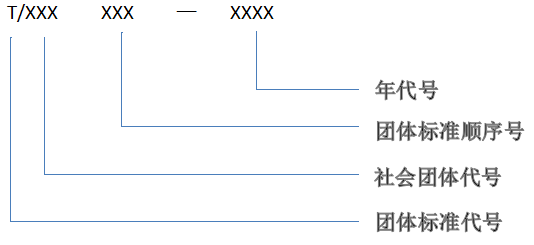 图1 团体标准编号示意图标准征求意见第十七条  工作组完成团体标准征求意见稿后，应通过品牌办向与实施本标准有关的单位和专家公开征求意见。团体标准征求意见，采取定向书面反馈征集方式。第十八条  团体标准征求意见时应具备以下条件：（一）完成了标准征求意见稿及编制说明（见附件3），内容完整并符合标准编写规定；（二）品牌办发出的的征求意见函；（三）定向征集意见的单位、专家名单。第十九条  征求意见时间一般为30个工作日，原则上定向征集单位及个人不少于5家，其中单位数量不少于3家。征求意见期满后，由品牌办整理反馈意见，填写《团体标准征求意见汇总处理表》（见附件4），交由工作组进行修改。对于反馈意见中有争议的重大问题，品牌办应召开专题会议，通过会议确定修改意见。会议结束后，由品牌办印发会议纪要，发至全体应参会人员，并存档备案。 标准技术审查    第二十条  团体标准的技术审查采取会议审查方式，并按以下要求进行：（一）由品牌办主持会议。技术审查会前应至少提前一周将团体标准送审稿、编制说明、送审报告、团体标准征求意见汇总处理表等材料送达审查专家审阅。    （二）审查专家原则上应具备高级技术职称，应为3人（含3人）以上单数。在审查会上应由审查专家对标准进行全文审查。技术审查原则上应协商一致。如需表决，应不少于到位技术审查专家人数的3/4同意方可通过。起草标准专家及所在单位专家不能参与表决。审查专家应在审查会形成的审查意见（见附件5）上签字，不可代签。审查意见应一式两份，一份交品牌办，一份交工作组。（三）会议结束后10个工作日内，品牌办负责印发会议纪要，并将会议纪要、参加审查会的审查专家名单及签字、出席审查会议的单位和人员名单及通讯录等相关材料按要求存档。第二十一条  审查工作的主要内容是，对标准的科学性和合理性、适用性和先进性等进行评价。第二十二条  审查意见的形成应以协商一致为原则，即要在审查专家三分之二（含）以上成员同意的基础上，认真考虑有关各方的观点并协调所有争议，最终获得审查专家的一致同意。    第二十三条  审查会结论为“不通过”的，工作组应根据审查意见开展相关工作。标准送审稿及相关资料修改完善符合要求后，重新按程序进行审查。 标准批准与发布第二十四条  品牌办按要求整理标准提案至审查阶段全部有关材料，报黄冈市建筑业协会会长办公会审批，并报黄冈市住建局建筑品牌建设办公室、湖北省建筑业协会、湖北省建设工程质量安全协会审核备案，审批、备案后进入下一环节。如未获批，品牌办应了解其原因，并提出下一步工作方案。第二十五条  批准签发的团体标准将以适当方式在一定范围内发布，其发布范围及收费情况由品牌办制定。标准复审与修订第二十六条  一般情况下，标准发布后，每5年应由品牌办组织有关专家（包括原标准工作组成员）进行复审，以决定该标准继续有效、废止或修订。复审程序另行规定。第二十七条  当已发布的标准不再满足行业发展需要时，应适时进行修订。知识产权管理第二十八条  团体标准的知识产权归黄冈市建筑业协会所有。标准文本的发行、发售工作由品牌办具体负责。标准宣贯与实施第二十九条  品牌办和标准起草编制单位对标准宣贯负有共同责任。宣贯方式包括：提供宣贯资料、举办培训班和召开宣贯会等；宣贯内容包括：技术标准的重要性、对技术标准内容和要求的理解和认识、标准实施的合理化建议。第三十条  在标准开始实施后，品牌办和起草编制单位均应持续关注标准的实施情况，收集标准实施中发现的问题及发展情况，评价标准的适用性，为标准的复审提供参考。第三十一条  品牌办负责组织开展团体标准的对标达标、评价评定相关活动。工作经费第三十二条  团体标准的经费来源包括：（一）有关管理部门委托的调研项目中可以用于团体标准调研的部分经费；（二）协会对于开展团体标准编制、修订工作拨付的经费；（二）团体标准的主编单位、参编单位和编制组成员单位分担的经费；（四）有关企事业单位和个人对团体标准编制工作的资助。第三十三条  团体标准编制经费由品牌办负责筹集和支出，由协会财务部门记账，严格按照协会财务制度实行监督管理。第三十四条  团体标准的经费支出范围包括该标准的立项、调研、起草、审查、发布、培训、宣传等工作过程中发生的资料费、设备费、差旅费、会议费、劳务费、专家咨询费、公告费、印刷费、宣传推广费、其他费用等。团体标准的编制经费专款专用，采用实报实销原则。第三十五条   团体标准属于科技成果，对技术水平高，取得显著经济效益、社会效益、环境效益、安全效益、质量效益和品牌效益的团体标准，可纳入黄冈市建筑业协会品牌建设相关评价、评定范围。附则第三十五条  本办法由黄冈市建筑业协会理事会负责解释。第三十六条  本办法自发布之日起实施。附件1黄冈市建筑业协会团体标准立项申请书                           注：表格空间不够可加页。附件2**标准《************》编制工作大纲（   年   月   日）一、标准编制的依据、背景、意义二、工作组组长情况（具体条件附表）三、工作组组员情况（具体条件附表）四、品牌办代表五、主要工作内容六、主要工作进度计划七、其他需要安排的工作附件3编制说明工作简况，包括任务来源、主要工作过程、主要参加单位和编制组成员及其所做的工作等；标准编制原则和主要内容的依据，解决的主要问题；3、推广应用论证和预期达到的效果等情况；4、采用国际标准和国外先进标准情况，与国际、国外同类标准水平的对比情况；5、与现行相关法律、法规、规章及相关标准，特别是强制性标准的协调性；6、重大分歧意见的处理经过和依据；7、贯彻标准的要求和措施建议（包括组织措施、技术措施、过渡办法、实施日期等）；8、废止现行相关标准的建议；9、其它应予说明的事项。附件4团体标准征求意见汇总处理表标准项目名称：                           牵头单位：                            承办人：        电话：        年   月   日共  页   第   页说明：① 发送“征求意见稿”的单位数：         个。② 收到“征求意见稿”后，回函的单位数：        个。③ 收到“征求意见稿”后，回函并有建议或意见的单位数：    个。      ④ 没有回函的单位数：     个。附件5审查意见标准名称标准类别工程建设/    产品编制工作类别编制工作类别□制定、□修订   （在□内打 √）□制定、□修订   （在□内打 √）□制定、□修订   （在□内打 √）计划编制时间计划编制时间20  年  月  日至20   年  月  日20  年  月  日至20   年  月  日20  年  月  日至20   年  月  日编制标准的必要性、目的和意义（包括技术可靠性、先进性和经济合理性）编制标准的必要性、目的和意义（包括技术可靠性、先进性和经济合理性）编制标准的必要性、目的和意义（包括技术可靠性、先进性和经济合理性）编制标准的必要性、目的和意义（包括技术可靠性、先进性和经济合理性）编制标准的必要性、目的和意义（包括技术可靠性、先进性和经济合理性）主要技术内容、国内外情况说明（本页不够，可另附页）主要技术内容、国内外情况说明（本页不够，可另附页）主要技术内容、国内外情况说明（本页不够，可另附页）主要技术内容、国内外情况说明（本页不够，可另附页）主要技术内容、国内外情况说明（本页不够，可另附页）相关标准及法律法规情况，与国内外相关标准的内容比对（包括国内、外标准的名称和编号，是否存在重复情况）相关标准及法律法规情况，与国内外相关标准的内容比对（包括国内、外标准的名称和编号，是否存在重复情况）相关标准及法律法规情况，与国内外相关标准的内容比对（包括国内、外标准的名称和编号，是否存在重复情况）相关标准及法律法规情况，与国内外相关标准的内容比对（包括国内、外标准的名称和编号，是否存在重复情况）相关标准及法律法规情况，与国内外相关标准的内容比对（包括国内、外标准的名称和编号，是否存在重复情况）涉及专利情况（包括专利名称、专利号、专利权人、有效期等相关信息，需提交相关专利证明文件复印件）以及专利权人对专利纳入标准的声明（有二种情况：专利免费许可、专利费合理无歧视收费许可）涉及专利情况（包括专利名称、专利号、专利权人、有效期等相关信息，需提交相关专利证明文件复印件）以及专利权人对专利纳入标准的声明（有二种情况：专利免费许可、专利费合理无歧视收费许可）涉及专利情况（包括专利名称、专利号、专利权人、有效期等相关信息，需提交相关专利证明文件复印件）以及专利权人对专利纳入标准的声明（有二种情况：专利免费许可、专利费合理无歧视收费许可）涉及专利情况（包括专利名称、专利号、专利权人、有效期等相关信息，需提交相关专利证明文件复印件）以及专利权人对专利纳入标准的声明（有二种情况：专利免费许可、专利费合理无歧视收费许可）涉及专利情况（包括专利名称、专利号、专利权人、有效期等相关信息，需提交相关专利证明文件复印件）以及专利权人对专利纳入标准的声明（有二种情况：专利免费许可、专利费合理无歧视收费许可）尚需要解决的其他问题和适当补充试验、研究内容尚需要解决的其他问题和适当补充试验、研究内容尚需要解决的其他问题和适当补充试验、研究内容尚需要解决的其他问题和适当补充试验、研究内容尚需要解决的其他问题和适当补充试验、研究内容标准的主要章节、内容框架和适用范围（本页不够，可另附页）标准的主要章节、内容框架和适用范围（本页不够，可另附页）标准的主要章节、内容框架和适用范围（本页不够，可另附页）标准的主要章节、内容框架和适用范围（本页不够，可另附页）标准的主要章节、内容框架和适用范围（本页不够，可另附页）主编单位名称姓名年龄职务学历学历学历职称联系人联系人电话申请立项单位通 讯 地 址邮编电 子 邮 箱传真主编单位意见：  负责人签字：                      （公章）                                       年   月   日黄冈市建筑业协会审核意见：审 核 人 签 字：                                                            （公章）                                         年   月   日序号标准章条编号意见内容提出单位处理意见及理由标准名称牵头单位审查负责人联系电话审查专家会议时间会议地点审查专家情况介绍审查工作组成员见附件（名单制表，姓名、单位、职务、联系方式、签到表等） 审查工作组成员见附件（名单制表，姓名、单位、职务、联系方式、签到表等） 审查工作组成员见附件（名单制表，姓名、单位、职务、联系方式、签到表等） 审查意见	   年  月  日	   年  月  日	   年  月  日审查专家签名审查负责人签名黄冈市建筑业协会             （公章）                                     年  月  日             （公章）                                     年  月  日             （公章）                                     年  月  日